                                                                                     Проект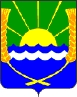 Администрация Красносадовского сельского поселенияАзовского района  Ростовской областиПОСТАНОВЛЕНИЕ       2014г.                                                                                                   № Внесение изменений в постановление Администрации Красносадовского сельского поселения № 113 от 18.09.2013 года «Об утверждении муниципальной программы «Развитие сетей наружного освещения  Красносадовского сельского поселения»В соответствии с Федеральным законом от 06.10.2003 № 131-ФЗ « Об общих принципах организации местного самоуправления в Российской Федерации», руководствуясь Уставом муниципального образования «Красносадовское сельского поселение»,ПОСТАНОВЛЯЮ:      1. Приложение к постановлению Администрации Красносадовского сельского поселения №113 от 18.09.2013 года «Об утверждении муниципальной программы «Развитие сетей наружного освещения Красносадовского сельского поселения» изложить в новой редакции.Настоящее Постановление вступает в силу с момента его подписания,  подлежит обнародованию и размещению на официальном сайте Красносадовского сельского поселения.Контроль за выполнением настоящего постановления оставляю за собой. Глава Красносадовскогосельского поселения                                                                              Н. Л. ЯкубенкоСогласовано:И.о. ведущего специалиста                                                               О.А. СныткоПроект вносит:Заведующий сектором экономики и финансов                                                                      В.В. БуслаеваПриложениек постановлениюот . №МУНИЦИПАЛЬНАЯ ПРОГРАММА«Развитие сетей наружного освещения Красносадовского сельского поселения»ПАСПОРТмуниципальной программы«Развитие сетей наружного освещения Красносадовского сельского поселения»1. Цели и задачи ПрограммыОсновные цели Программы могут быть определены следующими пунктами: 	- проведение мероприятий по энергосбережению одиночно установленных светильников на территории поселения. Установка необходимого оборудования для учетного потребления электрической энергии линий наружного освещения, не имеющих учета; 	- приведение линий наружного освещения в соответствие с требованиями, предъявляемыми к уровню наружного освещения мест общего пользования. Указанные требования содержаться в СНиП 23-05-95 «Естественное и искусственное освещение», СНиП 2.07.01-89 "Градостроительство. Планировка и застройка городских и сельских поселений"; 	- повышение эстетичного вида наружного освещения улиц; 	- обеспечение безопасности дорожного движения в ночное время суток; 	- снижение криминогенной обстановки на улицах в темное время суток; 	- разработка проектно-сметной документации для строительства новых линий наружного освещения на территории поселения. 	Для реализации определенных выше целей необходимо выполнить следующие задачи Программы: 	- установка щитов управления с приборами учета электрической энергии на безучетные линии наружного освещения; 	- проведение ремонта и реконструкции имеющихся сетей наружного освещения на улицах города. Замена неизолированного провода типа АС на изолированный типа СИП. 2. Целевые индикаторы и показатели программы	В рамках реализации Программы необходимо обеспечить 100% учет электроэнергии на сетях наружного обеспечения по приборам учета.	Для обеспечения безопасности передвижения в ночное время суток планируется увеличить количество светильников на неосвещенных улицах  на 20%.3. Этапы и сроки реализации ПрограммыСрок реализации Программы – 2014-2020 годы.4. Ресурсное обеспечение муниципальной программыИсточниками финансового обеспечения муниципальной программы "Развитие сетей наружного освещения Красносадовского сельского поселения" являются средства местного бюджета поселения.Объем средств, необходимых на реализацию Программы, указан ниже:5. Ожидаемые конечные результаты реализации Программы	По окончанию реализации Программы планируется достичь следующих результатов:- снижение  уровня потребления электроэнергии;- снижение уровня износа сети уличного освещения;- увеличение количества освещенных населенных пунктов;- обеспечение безопасного передвижения в ночное время суток. Подпрограмма «Развитие сетей наружного освещения»(далее – Подпрограмма) ПАСПОРТ ПОДПРОГРАММЫ «Развитие сетей наружного освещения»Сроки выполнения целевой подпрограммы	2014 - 2020 гг.Перечень основных мероприятий 	Строительство и реконструкция сетей наружного освещения, в том числе разработка проектно-сметной документации, осуществление контроля за выполнением мероприятий программы Объёмы и источники финансирования целевой подпрограммы (с разбивкой по годам) 	Всего 898,4 тыс. руб., в том числе: 2014 год – 290,0 тыс. рублей;2015 год –  307,9 тыс. рублей;2016 год –  268,9 тыс. рублей;2017 год –  7,9 тыс. рублей;2018 год –  7,9 тыс. рублей;2019 год –  7,9 тыс. рублей;2020 год –  7,9 тыс. рублей. Источники финансирования:- 898,4 тыс. рублей - средства бюджета Красносадовского сельского поселения; из них по годам:2014 год – 290,0 тыс. рублей;2015 год –  307,9 тыс. рублей;2016 год –  268,9 тыс. рублей;2017 год –  7,9 тыс. рублей;2018 год –  7,9 тыс. рублей;2019 год –  7,9 тыс. рублей;2020 год –  7,9 тыс. рублей.Ожидаемые конечные результаты выполнения целевой подпрограммы 	- Отсутствие на территории Красносадовского сельского поселения зон слабого наружного освещения, - улучшение криминогенной обстановки и повышение комфортности проживания населения; - ввод в эксплуатацию вновь построенных и реконструированных сетей наружного освещения. Система организации контроля за исполнением целевой подпрограммы 1.Анализ текущей ситуацииОдним из наиболее точных и наглядных критериев комфортности проживания граждан на территории того или иного муниципального образования является уровень развития сетей наружного освещения. Трудно переоценить значение наружного освещения в повседневной жизнедеятельности Красносадовского сельского поселения и развитии инфраструктуры: это и безопасность движения транспорта и пешеходов, и улучшение криминогенной обстановки, и снижение травматизма пешеходов при движении по тротуарам и пешеходным дорожкам. Кроме того, применение новых технологий и светотехнических устройств позволяет придать Красносадовскому сельскому поселению особый архитектурно-художественный и эстетический облик. В первую очередь обеспечение качественного наружного освещения непосредственно связано с решением важной социальной проблемы - снижение травматизма на улице. Учитывая высокий уровень автомобилизации, проведение в последние годы работ по устройству на проезжей части улично-дорожной сети искусственных препятствий для принудительного снижения скорости транспортных средств и установке стационарного наружного освещения улиц Красносадовского сельского поселения должно создавать для водителей транспорта и пешеходов условия зрительной работы, обеспечивающие своевременное обнаружение препятствий. Хорошее наружное освещение позволяет значительно снизить количество дорожно-транспортных происшествий в вечернее и ночное время суток. Общепризнанным также является факт положительного влияния развитых сетей наружного освещения на динамику показателей уличной преступности. Улучшение криминогенной обстановки на улицах является приоритетным направлением работы для властей любого муниципального образования. Вместе с тем создание искусственной среды для жизнедеятельности человека предполагает использование света не только для функционирования зрения, но и как средства для удовлетворения эстетических потребностей. Оптимальным способом организации работы по развитию сетей наружного освещения Красносадовского сельского поселения является реализация Подпрограммы. Деятельность в рамках Подпрограммы позволит последовательно и системно, в рамках утвержденного графика, произвести предусмотренные Подпрограммой виды работ с использованием системы контроля, исключив тем самым возможность отклонения от сроков и содержания запланированных мероприятий. 2.Основные цели и задачи ПодпрограммыОсновной целью реализации данной Подпрограммы является:- приведение освещенности улиц Красносадовского сельского поселения в соответствие с требованиями, предъявляемыми к уровню наружного освещения мест общего пользования;- создание эстетичного вида наружного освещения улиц Красносадовского сельского поселения;- обеспечение безопасности дорожного движения в ночное время суток;- снижение криминогенной обстановки на улицах в ночное время суток. Для достижения поставленной цели необходимо решение следующих задач:- проведения мероприятий по энергосбережению уличного освещения;- проведение ремонта и реконструкции имеющихся сетей наружного освещения;- разработка проектно-сметной документации для строительства новых линий наружного освещения.Наименование  ПрограммыМуниципальная программа «Развитие сетей наружного освещения  Красносадовского сельского поселения» (далее – Программа).Ответственный исполнитель программыАдминистрация Красносадовского сельского поселенияСоисполнитель муниципальной программыотсутствуетУчастники муниципальной программыотсутствуютПодпрограммы муниципальной программыПодпрограмма « Развитие сетей наружного освещения»Программно-целевые инструменты муниципальной программыотсутствуютЦели муниципальной программы- приведение освещенности улиц Красносадовского сельского поселения в соответствие с требованиями, предъявляемыми к уровню наружного освещения мест общего пользования;- создание эстетичного вида наружного освещения улиц Красносадовского сельского поселения;- обеспечение безопасности дорожного движения в ночное время суток;- снижение криминогенной обстановки на улицах в ночное время суток. Основные задачи     Программы.- проведения мероприятий по энергосбережению уличного освещения;- проведение ремонта и реконструкции имеющихся сетей наружного освещения;- разработка проектно-сметной документации для строительства новых линий наружного освещения.Целевые индикаторы и показатели программы- доля неосвещенных населенных пунктов к общему числу населенных пунктов;Этапы и сроки реализации Программы 2014 - 2020 годы. Ресурсное обеспечение Программы Общий объём финансирования Программы – 898,4 тыс. рублей, в том числе по годам реализации Программы:2014 год – 290,0 тыс. рублей;2015 год –  307,9 тыс. рублей;2016 год –  268,9 тыс. рублей;2017 год –  7,9 тыс. рублей;2018 год –  7,9 тыс. рублей;2019 год –  7,9 тыс. рублей;2020 год –  7,9 тыс. рублей. Ожидаемые  конечные результаты реализации Программы.- снижение  потребления электроэнергии.- снижение уровня износа сети уличного освещения № п/пНаименование мероприятийОбъем финансирования, тыс. руб.в том числе по годам:в том числе по годам:в том числе по годам:в том числе по годам:в том числе по годам:в том числе по годам:в том числе по годам:№ п/пНаименование мероприятийОбъем финансирования, тыс. руб.20142015201620172018201920201Коммунальные расходы на уличное освещение898,4290,0307,9268,97,97,97,97,92Обслуживание сетей уличного освещения00000000ИТОГО:898,4290,0307,9268,97,97,97,97,9Наименование  Подпрограммы «Развитие сетей наружного освещения» (далее – Подпрограмма).Ответственный исполнитель подпрограммыАдминистрация Красносадовского сельского поселенияСоисполнитель подпрограммыотсутствуетУчастники подпрограммыотсутствуютПрограммно-целевые инструменты подпрограммыотсутствуютЦели подпрограммы- приведение освещенности улиц Красносадовского сельского поселения в соответствие с требованиями, предъявляемыми к уровню наружного освещения мест общего пользования;- создание эстетичного вида наружного освещения улиц Красносадовского сельского поселения;- обеспечение безопасности дорожного движения в ночное время суток;- снижение криминогенной обстановки на улицах в ночное время суток. Основные задачи     Подпрограммы.- проведения мероприятий по энергосбережению уличного освещения;- проведение ремонта и реконструкции имеющихся сетей наружного освещения;- разработка проектно-сметной документации для строительства новых линий наружного освещения.Целевые индикаторы и показатели подпрограммы- доля неосвещенных населенных пунктов к общему числу населенных пунктов;Этапы и сроки реализации Подпрограммы 2014 - 2020 годы. Ресурсное обеспечение Подпрограммы Общий объём финансирования Подпрограммы – 898,4 тыс. рублей, в том числе по годам реализации Подпрограммы:2014 год – 290,0 тыс. рублей;2015 год –  307,9 тыс. рублей;2016 год –  268,9 тыс. рублей;2017 год –  7,9 тыс. рублей;2018 год –  7,9 тыс. рублей;2019 год –  7,9 тыс. рублей;2020 год –  7,9 тыс. рублей.Ожидаемые  конечные результаты реализации Подпрограммы.- снижение  потребления электроэнергии.- снижение уровня износа сети уличного освещения 